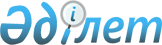 О внесении изменений в постановление Правительства Республики Казахстан от 13 мая 1996 г. N 591П о с т а н о в л е н и е Правительства Республики Казахстан от 7 августа 1996 г. N 981



          Правительство Республики Казахстан ПОСТАНОВЛЯЕТ:




          Внести в постановление Правительства Республики Казахстан от 13
мая 1996 г. N 591  
 P960591_ 
  "О мерах по организации правового всеобуча 
в Республике Казахстан" (САПП Республики Казахстан, 1996 г., N 21,
ст.182) следующие изменения:




          абзац третий пункта 1 исключить;




          признать утратившим силу пункт 3;




          в пункте 4 слова "Министерствам, государственным комитетам,
ведомствам, акимам областей и г.Алматы," исключить.




          в Комплексной программе правового всеобуча в Республике Казахстан
на 1996-1998 годы, утвержденной указанным постановлением:




          исключить порядковый номер 28;




          в графе 2, порядковый номер 29, исключить слова "должностных лиц,
специалистов аппаратов министерств, государственных комитетов,
ведомств и их территориальных органов, акимов
административно-территориальных единиц,".








                Премьер-Министр




            Республики Казахстан








					© 2012. РГП на ПХВ «Институт законодательства и правовой информации Республики Казахстан» Министерства юстиции Республики Казахстан
				